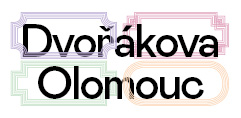 Olomouc, 6. května 2022Aktualizace k tiskové zprávě ze dne 9. března 2022POŘADATEL FESTIVALU DVOŘÁKOVA OLOMOUC OZNAMUJE ZMĚNY V PROGRAMU Kvůli probíhající válce na Ukrajině byl pořadatel festivalu Moravská filharmonie Olomouc nucen nahradit program 22. května, kdy měl vystoupit Revuckého ansámbl z Kyjeva. Účinkující vzhledem k válečnému stavu v zemi nakonec neobdrželi potřebná povolení k vycestování. Koncert se ale uskuteční v původním termínu i na stejném místě, v krásných prostorách chrámu svatého Gorazda. Pořadatelé také zachovávají dramaturgickou linii koncertu, kterou je vokální pravoslavná hudba. V neděli 22. května proto bude nově na programu historicky poučená interpretace a vybraných částí bohoslužeb východního křesťanství v byzantském stylu v podání Giorgiose Dimitriou a Philokallia Ensemble, profesionálního vokálního souboru, který vznikl v roce 2005, a který se specializuje zejména na interpretaci pravoslavné hudby. Koncert „Zpěvy byzantské liturgie“ začne v 17.00 hodin.Z organizačních důvodů na straně umělce byl pořadatel bohužel nucen přistoupit ke změně původního programu a účinkujících také koncertu 24. května (program s Ivou Bittovou). Festival v tento den nabídne koncert světoznámého hornisty Radka Baboráka a jeho Orquestriny. Koncert „Vzkříšení anděla“ se uskuteční ve spolupráci s Klíčem – centrem sociálních služeb, p. o. v rámci oslav 50. výročí jeho činnosti. Radkem Baborákem řízený soubor Orquestrina sestává z vynikajících sólistů a hráčů předních komorních těles. Místo a čas se nemění, koncert začne v původních 19.00 hodin v bazilice Navštívení Panny Marie na Svatém Kopečku u Olomouce.Zakoupené vstupenky na původní programy 22. i 24. května zůstávají v platnosti. Podrobnější informace k programu a vstupenky jsou k dispozici na www.dvorakovaolomouc.cz. Kontakt: Klára Mars, tisková mluvčí MFO, k.mars@mfo.cz, 773 689 111